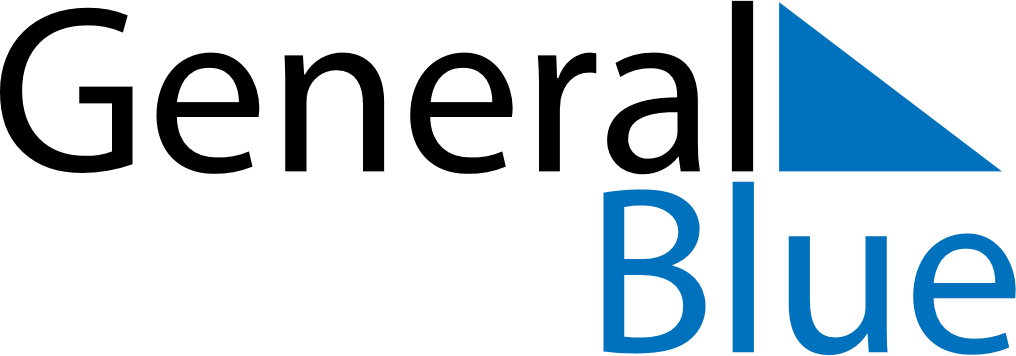 April 2023April 2023April 2023April 2023April 2023April 2023CyprusCyprusCyprusCyprusCyprusCyprusMondayTuesdayWednesdayThursdayFridaySaturdaySunday12Cyprus National Day345678910111213141516Good FridayEaster Sunday17181920212223Easter Monday24252627282930NOTES